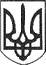 РЕШЕТИЛІВСЬКА МІСЬКА РАДАПОЛТАВСЬКОЇ ОБЛАСТІВИКОНАВЧИЙ КОМІТЕТРІШЕННЯ31 січня 2022  року									№ 11Про стан роботи зі зверненнямигромадян за 2021 рікКеруючись статями 38, 52 Закону України „Про місцеве самоврядування в Україні”, Законом України „Про звернення громадян”, рішенням виконавчого комітету Решетилівської міської ради від 29.12.2021 № 382 „ Про затвердження Плану роботи  виконавчого комітету Решетилівської міської ради на 2022 рік ”, заслухавши інформацію начальника відділу організаційно-інформаційної роботи, документообігу та управління персоналом виконавчого комітету міської ради Мірошник О.О. про стан роботи зі зверненнями громадян за 2021 рік та з метою забезпечення реалізації і гарантування закріплених Конституцією України прав громадян на звернення до органів державної влади та органів місцевого самоврядування, посилення контролю, персональної відповідальності посадових осіб виконавчого комітету міської ради за своєчасним виконанням та наданням відповідей на звернення громадян, виконавчий комітет Решетилівської міської ради ВИРІШИВ:	1. Інформацію начальника відділу організаційно-інформаційної роботи, документообігу та управління персоналом виконавчого комітету міської ради (Мірошник О.О.) про стан роботи зі зверненнями громадян за 2021 рік взяти до відома (додається).	2. Першому заступнику, заступникам міського голови з питань діяльності виконавчих органів ради, керуючому справами виконавчого комітету відповідно до функціонального розподілу обов’язків підвищити вимогливість до керівників підпорядкованих структурних підрозділів виконавчого комітету за якісний, своєчасний та повний розгляд питань, визначених у зверненнях заявників, виконання завдань, визначених у резолюціях керівників виконавчого комітету Решетилівської міської ради.Міський голова								О.А. ДядюноваІНФОРМАЦІЯпро стан роботи зі зверненнями громадянза 2021 рікРобота із зверненнями громадян у виконавчому комітеті Решетилівської міської ради Полтавської області за 2020 рік проводилась відповідно до Закону України „Про звернення громадян”, Указу Президента України від 7 лютого 2008 року № 109/2008 „Про першочергові заходи щодо забезпечення реалізації та гарантування конституційного права на звернення до органів державної влади та органів місцевого самоврядування”.На виконання абзацу 10 пункту 1 Указу Президента України в міській раді функціонує телефонна „гаряча” лінія з вирішення невідкладних проблем громадян. Окремі звернення вирішуються безпосередньо під час звертання на „гарячу” лінію, проводиться роз’яснювальна робота з питань реалізації громадянами права на звернення. Питання, що потребують додаткового вивчення, направляються на виконання до спеціалістів міської ради.За 2021 рік на „гарячу” лінію звернулося 139 заявників (питання освітлення вулиць, надання причепа для вивезення сміття, пільговий проїзд у транспорті, відсутність води).Відповідно до графіка, затвердженого розпорядженням міського голови від 07.12.2021 № 383, проводяться виїзні прийоми громадян керівництвом виконавчого комітету Решетилівської міської ради у населених пунктах територіальної громади. Але у зв’язку з введенням карантинних заходів у минулому році було здійснено лише 2 такі прийоми, на яких звернулось 5 громадян.Згідно розпорядження міського голови від 07.12.2021 №386, затверджений графік особистих прийомів громадян керівництвом виконавчого комітету Решетилівської міської ради.Усього за 2021 рік до виконавчого комітету міської ради надійшло                                                                                                                                                                                                                                                                                                                                                                                                                                                                                                                                                                                                                                                                                                                                                                                                                                                                                                                                                                                                                                                                                                                                                                                                                                                                                                                                                                                                                                                                                                                                                                                                                                                                                                                                                                                                                                                                                                                                                                                                                                                                                                                                                                                                                                                                                                                                                                                                                                                                                                                                                                                                                                                                                                                                                                                                                                                                                                                                                                                                                                                                                                                                                                                                                                                                                                                                                                                                                                                                                                                                                                                                                                                                                                                                                                                                                                                                                                                                                                                                                                                                                                                                                                                                                                                                                                                                                                                                                                                                                                                                                                                                                                                                                                                                                                                                                                                                                                                                                                                                                                                                                                                                                                                                                                                                                                                                                                                                                                                                                                                                                                                                                                                                                                                                                                                                                                                                                                                                                                                                                                                                                                                                                                                                                                                                                                                                                                                                                                                                                                                                                                                                                                                                                                                                                                                                                                                                                                                                                                                                                                                                                                                                                      327 звернень (у 2020 році — 204) з них: на особистому прийомі — 54, письмових звернень — 273 в тому числі від КБУ обласної ради — 101, Кременчуцька РДА — 2, Полтавська РДА — 4, Управління ЖКГ та енергетики ОДА — 1).За даний період надійшло всього індивідуальних — 267 звернень (у минулому році — 158), колективних — 60, на яких звернулися 1508 осіб.У своїх зверненнях громадяни територіальної громади порушили 327                                                                                                                                                                                                                                                                                                                                                                                                                                                                                                                                                                                                                                                                                                                                                                                                                                                                                                                                                                                                                                                                                                                                                                                                                                                                                                                                          питань, з них:- аграрна політика і земельні відносини (95 шт. або 29,0 %) — це питання щодо:-отримання права власності на земельну ділянку, відведення з/д, розгляду земельних спорів, питання наведення санітарного стану на з/д ;- житлова політика (5 шт. або 1,5  %), а саме:-питання поліпшення житлових умов проживання, питання надання ордеру на квартиру, постановка на квартирну чергу;- комунальне господарство (85 шт. або 26,0  %), а саме:- питання щодо встановлення лічильник води, проведення лінії водопостачання, асфальтування вулиць та прокладення тротуару, ремонт дороги, освітлення вулиць, обслуговування прибудинкових територій, облаштування дитячих майданчиків, встановлення велопарковок, дорожніх знаків та знаків назв річок і населених пунктів;- транспорт і зв'язок (8 шт. або  2,5 %), а саме:- питання щодо транспортного сполучення, надання пільгового проїзду в автобусному перевезенні, виділення дотації перевізникам;- сімейна і тендерна політика (2шт.або 0,6 %), а саме:- питання домашнього насильства, питання виконання батьківських обов’язків;- молодь, фізична культура і спорт (3 шт. або 0,9%), а саме:- питання про придбання спортивного інвентаря, відкриття та функціонування тренажерного залу;- культура і культурна спадщина, туризм (11 шт. або 3,4 %), а саме:- питання щодо перейменування вулиць міста, щодо відновлення роботи сільських клубів, питання демонтування пам’ятників;- екологія та природні ресурси(2  шт.  або 0,6 %), а саме:- питання  підтоплення території під час можливих паводків;- освіта (6 шт. або  1,8 %), а саме:-питання придбання інвентаря для шкіл, підвезення дітей до школи;- діяльність органів місцевого самоврядування (5  шт. або 1,5 %), а саме:- питання щодо роботи старости, питання щодо корупції, оформлення спадщини, доставки талонів на безкоштовний проїзд;- охорона здоров'я (23 шт. або  7,1  %), а саме:- питання надання медичної допомоги, питання проходження медичного огляду, надання електронного рецепту на ліки, забезпечення амбулаторії с. Остап’є експрес-тестами на COVID-19;- соціальний захист (19 шт. або  5,8  %) ,а саме:- питання призначення та виплат соціальних допомог, матеріальної допомоги на соціально-побутові проблеми, пільги на оплату за ЖКГ, відшкодування коштів за COVID-19;- праця і заробітна плата- (8 шт. або 2,4  %), а саме:- питання працевлаштування на роботу, питання щодо перебування на роботі до пенсійного віку;- інше (55  шт. або  16,8 %), а саме:- питання спиляння сухих, аварійних дерев та кронування дерев, надання дозволу на торгівлю насінням овочів та препаратами захисту рослин, відсутність масок у аптеках, оброблення посівів гербіцидами, питання санітарного контролю при COVID-19, встановлення камер відео спостереження, завезення піщаного ґрунту, придбання гірлянди;Із загальної кількості звернень, що надійшли протягом 2021 року до виконавчого комітету міської ради, кількість по категоріям громадян та за соціальним станом громадян розподілилася таким чином:З усіх звернень громадян, що надійшли за 2021 року, а це 327 шт.,                  324 — заяви, 3 — скарги.Всі звернення, що надійшли до виконавчого комітету міської ради були розглянуті. З них на 320 звернень заявникам було надано аргументовані відповіді, решта — 7 звернень знаходяться на стадії виконання.Робота із зверненнями громадян направлена на якісне, прозоре вирішення проблем, які хвилюють жителів міської ради, забезпечення реалізації та гарантування конституційного права на звернення до  органів місцевого самоврядування.Начальник відділу організаційно -інформаційної роботи, документообігута управління персоналом						О.О. Мірошник- пенсіонери- робітники- інші- приватні підприємці- безробітні- державні службовці- працівник бюджетної сфери- селян- служитель релігійної громади- 102- 16- 170- 5- 27- 2- 3- 1- 1